Summarizing & presenting scientific research paper:Scan then read the abstract & the whole paper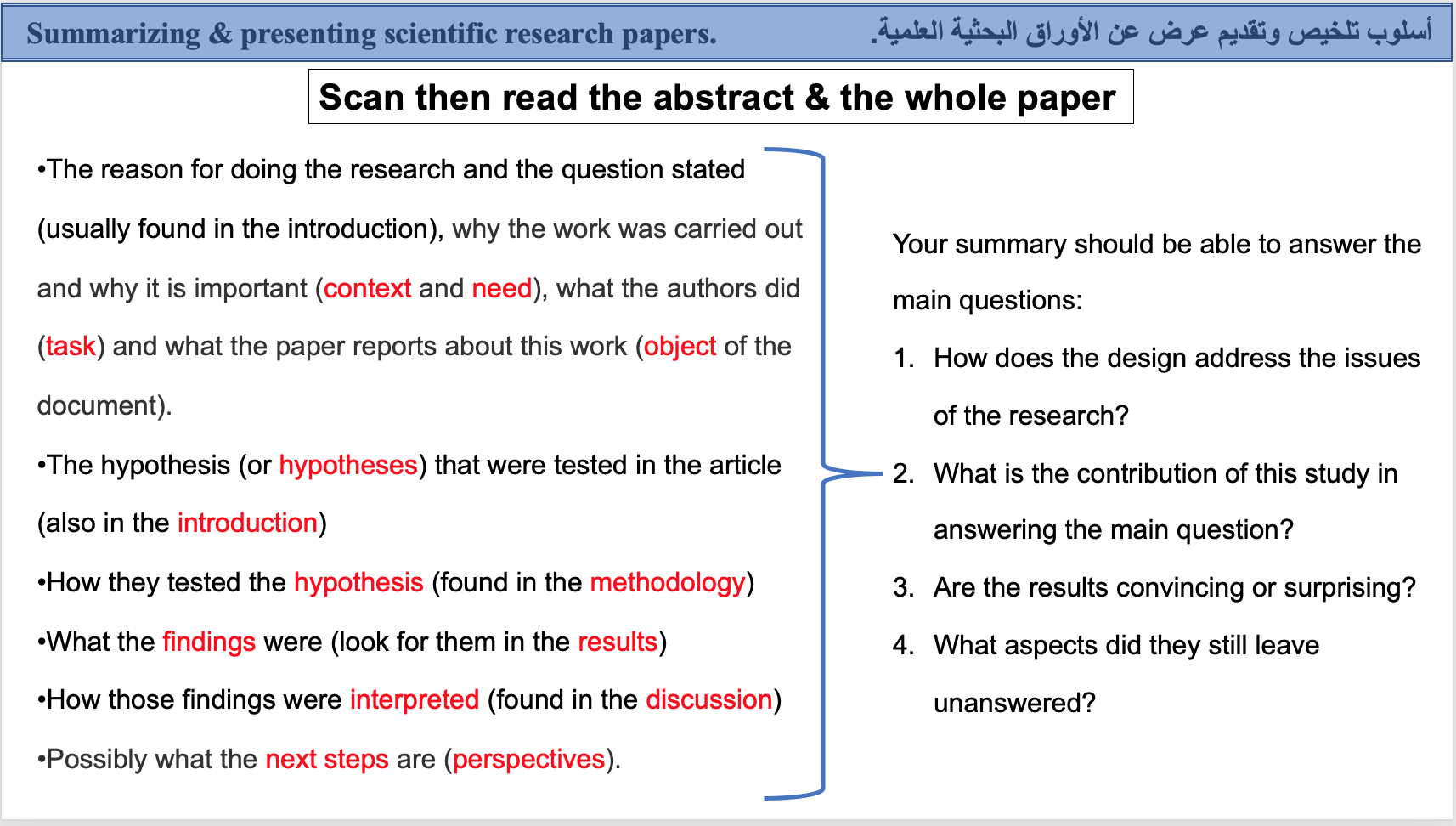 Due date:  5 – 01- 2023Score: 10 pointsNote :  you have to follow the instruction above in order to get high score.Homework:  Student Name:Student No:Course:Write a summary of your chosen scientific paper?  http://www.bio21.bas.bg/ipp/gapbfiles/v-33/07_3-4_221-234.pdfhttps://academic.oup.com/jxb/article/72/8/2822/6146810 https://www.sciencedirect.com/science/article/abs/pii/S0098847211001924